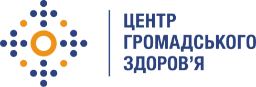 
Державна установа 
«Центр громадського здоров’я Міністерства охорони здоров’я України» оголошує конкурс на відбір консультанта з проведення зондажного дослідження в межах підготовки до реалізації інтегрованого біоповедінкового дослідження серед секс-працівників у 2025 р. Програма Глобального фонду для боротьби зі СНІДом, туберкульозом та малярією «Стійка відповідь на епідемії ВІЛ і ТБ в умовах війни та відновлення України»Назва позиції: Консультант з проведення зондажного дослідження для реалізації ІБПД серед СП у 2025 роціРегіони діяльності: м. Київ. Період виконання робіт: травень - липень 2024 року Тип зайнятості: офіційна зайнятістьТип залученості: часткова (можлива дистанційна робота)Загальна інформація: Державна установа «Центр громадського здоров’я Міністерства охорони здоров’я України» (ЦГЗ) — санітарно-профілактичний заклад охорони здоров’я, головними завданнями якого є діяльність у галузі громадського здоров’я і забезпечення потреб населення шляхом здійснення епідеміологічного нагляду, виконання повноважень щодо захисту населення від інфекційних та неінфекційних захворювань, лабораторної діяльності, біологічної безпеки та біологічного захисту. ЦГЗ виконує функції головної установи Міністерства охорони здоров’я України у галузі громадського здоров’я та протидії небезпечним, особливо небезпечним, інфекційним та неінфекційним захворюванням, біологічного захисту та біологічної безпеки, імунопрофілактики, лабораторної діагностики інфекційних недуг, гігієнічних та мікробіологічних аспектів здоров’я людини, пов’язаних із довкіллям, національного координатора Міжнародних медико-санітарних правил, координації реагування на надзвичайні ситуації у секторі громадського здоров’я.Завдання: Здійснює підготовку міні-протоколу зондажного дослідження для збору інформації з метою реалізації інтегрованого біоповедінкового дослідження серед секс-працівників у 2025 році, який містить: титульний лист, зміст, список скорочень, мету, актуальність, завдання дослідження, методи та заходу щодо збору даних, календарний план виконання активностей, інформовану згоду на участь у дослідження для респондентів (обсяг файлу щонайменше 4 сторінки);Погоджує та передає Замовнику фінальну версію міні-протоколу;Розробляє гайд для проведення глибинних інтерв’ю з особами з числа секс-працівників/ць;Розробляє гайд для проведення фокус-групових дискусій з експертами/ками, які надають медичні, юридичні, соціальні послуги секс-працівникам/цям;Погоджує та передає Замовнику фінальні версії гайдів для проведення глибинних інтерв’ю та фокус-групових дискусій;Рекрутує учасників/ць для проведення глибинних інтерв’ю та фокус-групових дискусій, складає план проведення інтерв’ю та групових дискусій.Проводить глибинні інтерв’ю з особами з числа секс-працівників/ць (щонайменше - 10 але не більше 16);Проводить фокус-групові дискусії з експертами/ками, які надають медичні, юридичні, соціальні послуги секс-працівникам/цям (щонайменше – 1 але не більше 2 фокус-груп, кожна група налічує від щонайменше 6 але не більше  8 учасників);Здійснює підготовку та передачу Замовнику стінограм, які транскрибуються дослівно, відповідно до наявного запису глибинних інтерв’ю (щонайменше – 10 але не більше 16) та фокус-групових дискусій (щонайменше – 1 але не більше 2);Бере участь у робочих зустрічах із Замовником та експертами національного та регіонального рівня;Здійснює підготовку рекомендацій для проведення біоповедінкового дослідження у 2025 році на основі зібраних даних щодо: регіонів для проведення дослідження,загального розміру вибіркової сукупності та у розрізі регіонів, методології збору даних у кожному з регіонів із зазначеним обґрунтуванням. Погоджує та передає Замовнику фінальну версію рекомендацій на основі зібраних даних.Вимоги до професійної компетентності:Вища освіта;Досвід реалізації біоповедінкових досліджень серед представників ключових груп населення з використанням методики RDS та TLS;Досвід з розробки протоколів досліджень та гайдів для проведення глибинних інтерв’ю та фокус-групових дискусій;Досвід модерації фокус-групових дискусій та проведення глибинних інтерв’ю;Досвід транскрибування аудіозаписів, підготовка стінограм;Досвід координації досліджень на різних його етапах;Знання українських та міжнародних рекомендацій, нормативних документів, пов’язаних із системою епідеміологічного нагляду;Гарне знання ділової української та англійської мови;Належний рівень роботи з комп’ютером, знання MS Office.Оперативне реагування на робочі канали зв’язку: електронна пошта, соціальні мережі, телефонні дзвінки.Резюме мають бути надіслані електронною поштою на електронну адресу: vacancies@phc.org.ua із копією на s.ohorodnik@phc.org.ua. В темі листа, будь ласка, зазначте: «207-2024 Консультант з проведення зондажного дослідження для реалізації ІБПД серед СП у 2025 році» Термін подання документів – до 01 травня 2024 року, реєстрація документів 
завершується о 18:00.За результатами відбору резюме успішні кандидати будуть запрошені до участі у співбесіді. У зв’язку з великою кількістю заявок, ми будемо контактувати лише з кандидатами, запрошеними на співбесіду. Умови завдання та контракту можуть бути докладніше обговорені під час співбесіди.Державна установа «Центр громадського здоров’я Міністерства охорони здоров’я України» залишає за собою право повторно розмістити оголошення про конкурс, скасувати конкурс, запропонувати договір з іншою тривалістю.